ENGLISH EXAM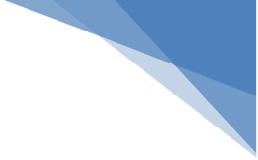 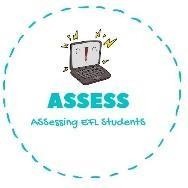 Listening1. Listen and complete.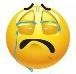 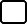 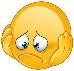 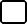 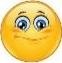 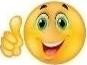 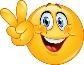 My name is Lucas, I am a	and I am	years old. I have a lot of	and what Ilike the most is toMy favourite toy is my my friends love it.with them._, it is big and	and is very fast. My	is very cool,I also have a	and when it is windy, I go to the park with my	and we play with it.Finally, I sleep everyday with my	. It makes me sleep well.Assessing EFL StudentsName:	Surname:	Nber:	Grade/Class:  	Name:	Surname:	Nber:	Grade/Class:  	Name:	Surname:	Nber:	Grade/Class:  	Assessment:  	Date:  	Date:  	Assessment:  	Teacher’s signature:Parent’s signature: